Tandembogen 采访伙伴 Dein neuer chinesischer Mitschüler (A) möchte einiges über dich und deine Vorlieben erfahren! Alle Rechte liegen der QUA-LiS NRW unter der Lizenz CC BY-SA vor.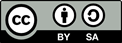 Partner A 伙伴甲Partner B 伙伴乙Begrüße deinen Partner Nĭ hăo!Nĭ hăo!Begrüße auch deinen Partner Frage deinen Partner, wie es ihm gehtNĭ hăo ma?Wŏ hěn hăo!Antworte, dass es dir gut geht.Frage deinen Partner nach seinem NamenNĭ jiào shénme míngzi?Wŏ jiào....Antworte mit deinem deutschen Namen.Frage deinen Partner, ob er einen chinesischen Namen hatNĭ yŏu Zhōngwén míngzi ma?yŏu.Hast du.Frage deinen Partner, wie sein chinesischer Name heißtNĭ de Zhōngwén míngzi jiào shénme? Wŏ de Zhōngwén míngzi jiào...Antworte mit deinem chinesischen Namen.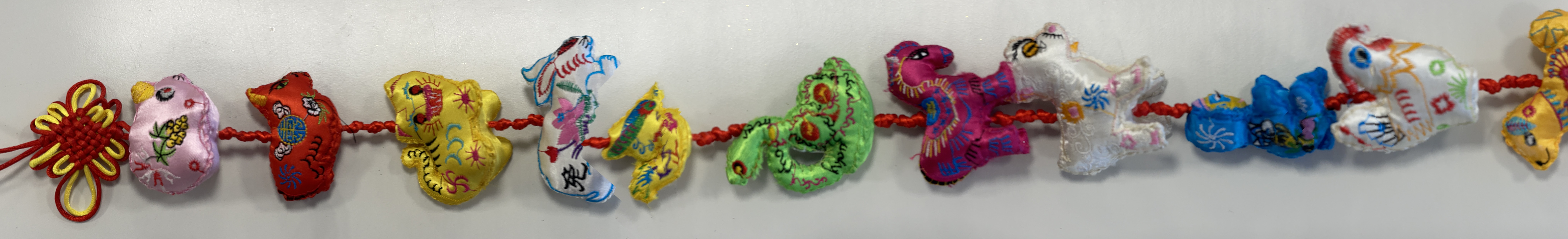 Frage deinen Partner, auf welche Schule er geht Nĭ zài nă ge xuéxiào shàng xué?Wŏ zài Héměi zōnghé zhōngxué shàng xué!Du gehst ja auf die Gesamtschule Hemer!Frage deinen Partner, ob er seine Schule mag.Nĭ xĭhuan nĭ de xuéxiào ma?(Wŏ) xĭhuan.Magst du.Frage deinen Partner, wann er morgens aufsteht.Nĭ zăoshang jĭ diăn qĭ chuáng?Wŏ zăoshang (6 diăn bàn) qĭ chuáng.Antworte mit einer Tages- und Uhrzeit.Frage deinen Partner, ob er frühstückt.Nĭ chī zăofàn ma?Wŏ bù chī zăofàn.Du frühstückst nicht.Frage deinen Partner, wann er heute (jīntiān) Schule aus hat und nach Hause geht.Nĭ jīntiān jĭ diăn fàngxué huí jiā?Wŏ jīntiān xiàwŭ 3 diăn chà 10 fēn fàngxué huí jiā.Antworte, dass du heute Nachmittag um 10 vor 3 aus hast und nach Hause gehst.Frage deinen Partner, was er für ein Unterricht(sfach) mag.Nĭ xĭhuan shàng shénme kè?Wŏ xĭhuan shàng.... kè.Antworte sinngemäß.Verabschiedet euch bis morgen!Míngtiān jiàn!